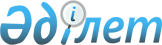 О снятии карантина и признании утратившим силу решение акима Тарлаулинского сельского округа Аягозского района от 31 марта 2021 года № 1 "Об установлении карантина на территории крестьянского хозяйства "Алмас" Тарлаулинского сельского округа Аягозского района"Решение акима Тарлаулинского сельского округа Аягозского района области Абай от 12 сентября 2022 года № 1. Зарегистрировано в Министерстве юстиции Республики Казахстан 16 сентября 2022 года № 29648
      В соответствии со статьей 27 Закона Республики Казахстан "О правовых актах", с подпунктом 8) статьи 10-1 Закона Республики Казахстан "О ветеринарии" и на основании представления руководителя Аягозской районной инспекции Комитета ветеринарного контроля и надзора Министерства сельского хозяйства Республики Казахстан от 15 апреля 2021 года № 272, РЕШИЛ:
      1. Снять ограничительные мероприятия, установленные на территории крестьянского хозяйства "Алмас" Тарлаулинского сельского округа Аягозского района, в связи с проведением комплекса ветеринарных мероприятий по ликвидации очагов болезни эмфизематозного карбункула среди крупного рогатого скота.
      2. Признать утратившим силу решение акима Тарлаулинского сельского округа Аягозского района от 31 марта 2021 года № 1 "Об установлении ограничительных мероприятий на территории крестьянского хозяйства "Алмас" Тарлаулинского сельского округа Аягозского района" (зарегистрировано в Реестре государственной регистрации нормативных правовых актов под №8489).
      3. Контроль за исполнением настоящего решения оставляю за собой.
      4. Настоящее решение вводится в действие со дня первого официального опубликования.
					© 2012. РГП на ПХВ «Институт законодательства и правовой информации Республики Казахстан» Министерства юстиции Республики Казахстан
				
Н. Кабдыкешов
